Trwa rekrutacja do najnowszej inicjatywy Technoparku Gliwice – projektu stażowego. 
Nie zwlekajcie ze zgłoszeniami - już początkiem lipca ruszają pierwsze szkolenia i doradztwo. Zainteresowanych zapraszamy na stronę projektu, gdzie można pobrać formularz zgłoszeniowy www.technopark.gliwice.pl/staze. Do udziału zapraszamy:
studentów studiów niestacjonarnych Politechniki Śląskiej,
absolwentów studiów stacjonarnych i niestacjonarnych Politechniki Śląskiej, 
pragnących rozpocząć swoją karierę zawodową od interesującego stażu oraz uzyskania dodatkowych kwalifikacji.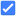 3 miesięczny staż, stypendium szkoleniowo-doradcze, czy udział w wybranym kursie specjalistycznym - to tylko część wsparcia, które czeka na Was w tym projekcie. Jesteś zainteresowany/a udziałem, ale obronę masz za chwilę? – zapraszamy do kontaktu32 335 85 13, staze@technopark.gliwice.pl – w projekcie przewidziane są kolejne rekrutacje.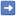 